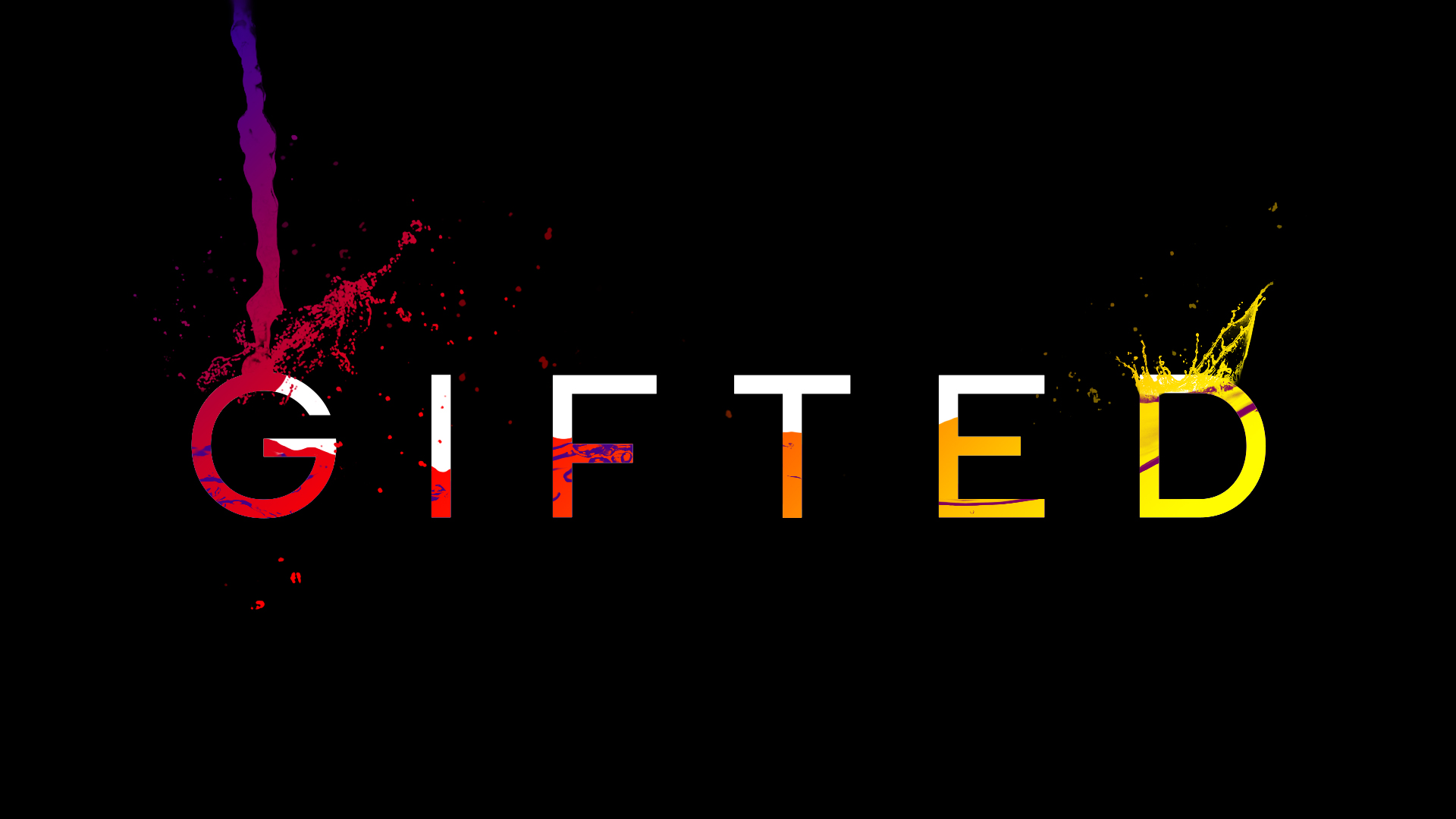 Sermon NotesLovely PowerPastor Mike WilsonMay 13, 2018This message is available online at sagehillschurch.com for further study.Key Scriptures:John 13:33-35, 1 Corinthians 13:1-13Opening declaration: I am GIFTED by GOD with POWER John 13:33-35 New International Version (NIV)33 “My children, I will be with you only a little longer. You will look for me, and just as I told the Jews, so I tell you now: Where I am going, you cannot come. 34 “A new command I give you: Love one another. As I have loved you, so you must love one another. 35 By this everyone will know that you are my disciples, if you love one another.”Main Idea: Love like you’ve been loved 1 Corinthians 13:1-3 New International Version (NIV)1 If I speak in the tongues of men or of angels, but do not have love, I am only a resounding gong or a clanging cymbal. 2 If I have the gift of prophecy and can fathom all mysteries and all knowledge, and if I have a faith that can move mountains, but do not have love, I am nothing. 3 If I give all I possess to the poor and give over my body to hardship that I may boast, but do not have love, I gain nothing.1. Understand that LOVE IS PARAMOUNT.Colossians 3:12-14 English Standard Version (ESV)12 Put on then, as God's chosen ones, holy and beloved, compassionate hearts, kindness, humility, meekness, and patience,13 bearing with one another and, if one has a complaint against another, forgiving each other; as the Lord has forgiven you, so you also must forgive. 14 And above all these put on love, which binds everything together in perfect harmony.1 John 4:8-12&16 New International Version (NIV)8 Whoever does not love does not know God, because God is love.9 this is how God showed his love among us: He sent his one and only Son into the world that we might live through him. 10 This is love: not that we loved God, but that he loved us and sent his Son as an atoning sacrifice for our sins. 11 Dear friends, since God so loved us, we also ought to love one another. 12 No one has ever seen God; but if we love one another, God lives in us and his love is made complete in us.16 and so we know and rely on the love God has for us. God is love. Whoever lives in love lives in God, and God in them.1 Corinthians 13:1-3 New International Version (NIV)1 If I speak in the tongues of men or of angels, but do not have love, I am only a resounding gong or a clanging cymbal. 2 If I have the gift of prophecy and can fathom all mysteries and all knowledge, and if I have a faith that can move mountains, but do not have love, I am nothing. 3 If I give all I possess to the poor and give over my body to hardship that I may boast, but do not have love, I gain nothing.1 Corinthians 13:4-7 New International Version (NIV)4 Love is patient, love is kind. It does not envy, it does not boast, it is not proud. 5 It does not dishonor others, it is not self-seeking, it is not easily angered, it keeps no record of wrongs. 6 Love does not delight in evil but rejoices with the truth. 7 It always protects, always trusts, always hopes, always perseveres.2. Understand that LOVE IS EXPRESSED“Paul has no room for abstract, theoretical definitions; instead, he wants us to know what love looks like when we see it. Thus, he paints fifteen separate portraits of love. Yes, that’s right: in the space of four short verses Paul uses fifteen verbs, all of which have “love” as their subject.”Love …Is PatientIs KindIs Not Jealous Doesn’t boastIsn’t proudDoesn’t dishonorIsn’t self-seekingNot easily angeredKeeps no record of wrongsDoes not delight in evilRejoices with TRUTHAlways ProtectsAlways TrustsAlways HopesAlways Perseveres Jesus…Is PatientIs KindIs Not Jealous Doesn’t boastIsn’t proudDoesn’t dishonorIsn’t self-seekingNot easily angeredKeeps no record of wrongsDoes not delight in evilRejoices with TRUTHAlways ProtectsAlways TrustsAlways HopesAlways Perseveres 1 John 4:9This is how God showed his love among us: He sent his one and only Son into the world that we might live through him. 1 Corinthians 13:8-13 New International Version (NIV)8 Love never fails. But where there are prophecies, they will cease; where there are tongues, they will be stilled; where there is knowledge, it will pass away. 9 For we know in part and we prophesy in part, 10 but when completeness comes, what is in part disappears.11 When I was a child, I talked like a child, I thought like a child, I reasoned like a child. When I became a man, I put the ways of childhood behind me. 12 For now we see only a reflection as in a mirror; then we shall see face to face. Now I know in part; then I shall know fully, even as I am fully known. 13 And now these three remain: faith, hope and love. But the greatest of these is love.3.  Understand that LOVE IS LASTING 